		TIEDON ELINKAARI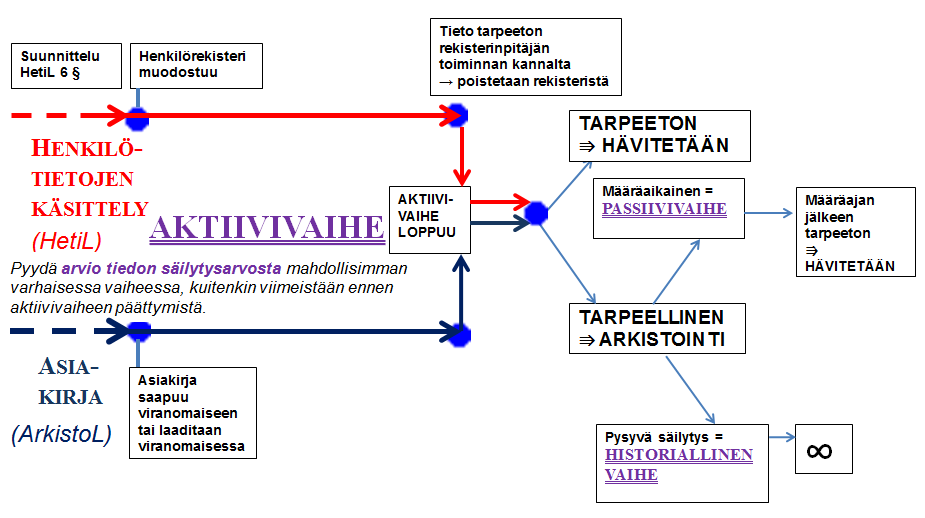 